INTELLECTUAL PROPERTY RIGHT (IPR)TRADE MARK APPLICATION FORM You are advised to read about IPR information before submitting your application. Please visit the following websites:http://www.myipo.gov.my/en/trademark-basic/CHECKLIST (IMPORTANT)Note: The completed form must be submitted together with the following documents:SECTION A: APPLICANT INFORMATION1. Researcher Information (Project Leader):Name : 	Staff ID :Faculty/Campus/                                                                                        Institute :		Office No :Address :		Mobile No :			Fax No :			Email : Position          :         Prof.          Assoc. Prof.         Lecturer         Others *Please specify……………………2. Other Research Team Members:3. CoRe Areas. Please tick [√ ].4. Source of Fund. Please tick [√ ].SECTION B: TRADE MARK INFORMATIONName of Trade Mark: Purpose of Trade MarkType of Trade Mark.I/We hereby declare that all the information above is accurate, and I/we understand that RIBU has the right to reject this application if the information is discovered to be false/inaccurate/incomplete.…………………………………………………….				         …………………………….                           Signature                                                                                                   Date						APPENDIX 1TRADEMARK CLASSIFICATION Please select the nearest class appropriate for your Trademark application. 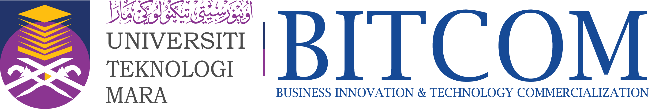 INTELLECTUAL PROPERTYBusiness Innovation & Technology Commercialization (BITCOM)UiTM-MTDC Technopreneur CentreUniversiti Teknologi MARA (UiTM)40450 Shah AlamSELANGOR DARUL EHSANTel: 03-5544 2748 | 5543 7976 / 8577Email : ipribuuitm@gmail.com / hartaintelek@uitm.edu.myNO:DOCUMENTSATTACHMENT (√)A copy of the researcher/author/inventor and members (if any) identification card/MyKadInformation about productA copy of a CD (if involving software/program)Pamphlet/Brochure about the invention/work/product (not compulsory)Drawing/photograph of the invention/work/product (if applicable)NameStaff ID Contact No.EmailFaculty/Campus/Institute% Contribution2. 3. TOTALTOTALTOTALTOTALTOTAL100%Green Technology & Sustainable DevelopmentHealth & WellbeingManagement ScienceAdvanced Computing & CommunicationPharmaceutical & Life ScienceFrontier Materials & Industry ApplicationHumanities, Design & CreativityOthers *Please specify                                       …………………….…………………………………… Grant / Fund ResourcesGrant / Fund ResourcesAmount Granted (RM)Project Duration(Year Start & Year End)Research Cluster Fund (DANA RMI)Research Intensive Faculty (DANA Kecemerlangan)Science FundLRGSPRGSERGSFRGSOthers *Please specify ………………………………………………….No grant / fund resources-Category of Trade Mark.     Category of Trade Mark.     Classification of goods or services, please refer to Appendix 1. (Please fill in a new application for different classes of goods or services.)       Classification of goods or services, please refer to Appendix 1. (Please fill in a new application for different classes of goods or services.)       Please place Trade Mark in this box. Clear presentation is required.Description of research technology relating to Trade Mark.Please place Trade Mark in this box. Clear presentation is required.Description of research technology relating to Trade Mark.Stage of research development Stage of research development PART I : CLASSIFICATION OF GOODSPART I : CLASSIFICATION OF GOODSCLASS 1Chemicals used in industry, science and photography, as well as in agriculture, horticulture and forestry; unprocessed artificial resins, unprocessed plastics; manures; fire extinguishing compositions; tempering and soldering preparations; chemical substances for preserving foodstuffs; tanning substances; adhesives used in industryCLASS 2Paints, varnishes, lacquers, preservatives against rust and against deterioration of wood, colorants; mordant; raw natural resins; metal in foil and powder form for painters, decorators, printers and artists.CLASS 3Bleaching preparations and other substances for laundry use; cleaning, polishing, scouring and abrasive preparations; soaps; perfumery, essential oils, cosmetics, hair lotions; dentifrices.CLASS 4Industrial oils and greases; lubricants; dust absorbing, wetting and binding compositions; fuels (including motor spirit) and illuminants; candles, wicks.CLASS 5Pharmaceutical, veterinary and sanitary preparations; dietetic substances adapted for medical use, food for babies, plasters, materials for dressings; material for stopping teeth, dental wax; disinfectants; preparations for destroying vermin; fungicides, herbicides.CLASS 6Common metals and their alloys; metal building materials; transportable buildings of metal; materials of metal for railway tracks; non-electric cables and wires of common metal; ironmongery, small items of metal hardware; pipes and tubes of metal; safes; goods of common metal not included in other classes; ores.CLASS 7Machines and machine tools; motors and engines (except for land vehicles); machine coupling and transmission components (except for land vehicles); agricultural implements; incubators for eggs.CLASS 8Hand tools and implements (hand operated); cutlery; side arms; razors.CLASS 9Scientific, nautical, surveying, electric, photographic, cinematographic, optical, weighing, measuring, signaling, checking (supervision), life-saving and teaching apparatus and instruments; apparatus for recording, transmission or reproduction of sound or images; magnetic data carries, recording discs; automatic vending machines and mechanisms for coin operated apparatus; cash registers, calculating machines, data processing equipment and computers; fire-extinguishing apparatus.CLASS 10Surgical, medical, dental and veterinary apparatus and instruments, artificial limbs, eyes and teeth; orthopedic articles; suture materials.CLASS 11Apparatus for lighting, heating, steam generating, cooking, refrigerating, drying, ventilating, water supply and sanitary purposes.CLASS 12Vehicles; apparatus for locomotion by land, air or water.CLASS 13Firearms, ammunition and projectiles; explosives; fireworks.CLASS 14Precious metals and their alloys and goods in precious metals or coated therewith, not included in other classes; jewellery, precious stones; horological and chronometric instruments.CLASS 15Musical instruments.CLASS 16Paper, cardboard and goods made from these materials, not included in other classes; printed matter; bookbinding materials; photographs; stationery; adhesives for stationery or household purposes; artists' materials; paint brushes; typewriters and office requisites (except furniture); instructional and teaching material (except apparatus); plastic materials for packaging (not included in other classes); printers' type; printing blocks.CLASS 17Rubber, gutta-perch, gum, asbestos, mica and goods made from these materials and not included in other classes; plastics in extruded from for use in manufacture; packing, stopping and insulating materials; flexible pipes, not of metal.CLASS 18Leather and imitations of leather, and goods made of these materials and not included in other classes; animal skins, hides; trunks and traveling bags; umbrellas, parasols and walking sticks; whips, harness and saddlery.CLASS 19Building materials (non-material); non-metallic rigid pipes for building; asphalt pitch and bitumen; non-metallic transportable buildings; monuments, not of metalCLASS 20Furniture, mirrors, picture frames; goods (not included in other classes) of wood, cork, reed, cane, wicker, horn, bone, ivory, whalebone, shell, amber, mother-of-pearl, meerschaum and substitutes for all these materials, or of plastics.CLASS 21Household or kitchen utensils and containers (not of precious metal or coated therewith); combs and sponges; brushes (except paint brushes); brush-making materials; articles for cleaning purposes; steel wool; unworked or semi worked glass (except glass used in building); glassware, porcelain and earthenware not included in other classes.CLASS 22Ropes, string, nets, tents, awnings, tarpaulins, sails, sacks and bags (not included in other in other classes); padding and stuffing materials (except of rubber or plastics); raw fibrous textile materials.CLASS 23Yarns and threads; for textile use.CLASS 24Textiles and textile goods, not included in other classes; bed and table covers.CLASS 25Clothing, footwear, headgear.CLASS 26Lace and embroidery, ribbons and braid; buttons, hooks and eyes, pins and needles; artificial flowers.CLASS 27Carpets, rugs, mats and matting, linoleum and other materials for covering existing floors; wall hangings (non textile)CLASS 28Games and playthings; gymnastic and sporting articles not included in other classes; decorations for Christmas trees.CLASS 29Meat, fish, poultry and game; meat extracts; preserved, dried and cooked fruits and vegetables; jellies, jams fruits sauces; eggs, milk and milk products; edible oils and fats.CLASS 30Coffee, tea, cocoa, sugar, rice, tapioca, sago, artificial coffee; flour and preparations made from cereals, bread, pastry and confectionery, ices; honey, treacle; yeast, baking-powder; salt, mustard; vinegar, sauces (condiments); spices; ice.CLASS 31Agricultural, horticultural and forestry products and grains nor included in other classes; live animals; fresh fruits and vegetables; seeds, natural plants and flowers; foodstuffs for animals, malt.CLASS 32Beers; mineral and aerated waters and other non-alcoholic drinks; fruit drinks and fruits juices; syrups and other preparations for making beverages.CLASS 33Alcoholic beverages (except beers).CLASS 34Tobacco; smokers' articles; matches.PART II : CLASSIFICATION OF SERVICESPART II : CLASSIFICATION OF SERVICESCLASS 35Advertising; business management; business administration; office functions.CLASS 36Insurance; financial affairs; monetary affairs; real estate affairsCLASS 37Building constructions; repair; installation servicesCLASS 38TelecommunicationsCLASS 39Transport; packaging and storage of goods; travel arrangementCLASS 40Treatment of materialsCLASS 41Education; providing of training; entertainment, sporting and cultural activities.CLASS 42Scientific and technological services and research and design relating thereto; industrial analysis and research services; design and development of computer hardware and software; legal services.CLASS 43Services for providing food and drink; temporary accommodation.CLASS 44Medical services; veterinary services; hygienic and beauty care for human beings or animals; agriculture horticulture and forestry services.CLASS 45Personal and social services rendered by others to meet the needs of individuals.